Publicado en España el 15/10/2021 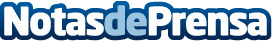 La importancia de contratar una empresa de limpieza profesional, por PULIGAVIOTALa limpieza es una cuestión fundamental en cualquier lugar, desde un hogar hasta un negocio privado, una comunidad o un espacio públicoDatos de contacto:EMPRESA DE LIMPIEZAS  - PULIGAVIOTAComunicado de prensa: La importancia de contratar una empresa de limpieza profesional91 461 07 83Nota de prensa publicada en: https://www.notasdeprensa.es/la-importancia-de-contratar-una-empresa-de_1 Categorias: Nacional Sociedad Madrid Emprendedores Recursos humanos Hogar http://www.notasdeprensa.es